Date                                                                                     Name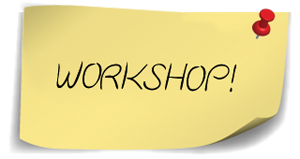 Title : Presenters:Presenters:Presenters:Abstract and Objectives:Abstract and Objectives:Abstract and Objectives:Intended audience:Intended audience:Intended audience:Materials provided:Materials provided:Materials provided:Rough Agenda:Rough Agenda:Rough Agenda:Requirements:Requirements:Requirements:Date HourLocation